§2-1308.  Special rights of creditors(1).   A creditor of a lessor in possession of goods subject to a lease contract may treat the lease contract as void if as against the creditor retention of possession by the lessor is fraudulent under any statute or rule of law, but retention of possession in good faith and current course of trade by the lessor for a commercially reasonable time after the lease contract becomes enforceable is not fraudulent.[PL 1991, c. 805, §4 (NEW).](2).   Nothing in this Article impairs the rights of creditors of a lessor if the lease contract becomes enforceable, not in current course of trade but in satisfaction of or as security for a preexisting claim for money, security or the like, and if the lease contract is made under circumstances that under any statute or rule of law apart from this Article would constitute the transaction a fraudulent transfer or voidable preference.[PL 1991, c. 805, §4 (NEW).](3).   A creditor of a seller may treat a sale or an identification of goods to a contract for sale as void if as against the creditor retention of possession by the seller is fraudulent under any statute or rule of law, but retention of possession of the goods pursuant to a lease contract entered into by the seller as lessee and the buyer as lessor in connection with the sale or identification of the goods is not fraudulent if the buyer bought for value and in good faith.[PL 1991, c. 805, §4 (NEW).]SECTION HISTORYPL 1991, c. 805, §4 (NEW). The State of Maine claims a copyright in its codified statutes. If you intend to republish this material, we require that you include the following disclaimer in your publication:All copyrights and other rights to statutory text are reserved by the State of Maine. The text included in this publication reflects changes made through the First Regular and First Special Session of the 131st Maine Legislature and is current through November 1. 2023
                    . The text is subject to change without notice. It is a version that has not been officially certified by the Secretary of State. Refer to the Maine Revised Statutes Annotated and supplements for certified text.
                The Office of the Revisor of Statutes also requests that you send us one copy of any statutory publication you may produce. Our goal is not to restrict publishing activity, but to keep track of who is publishing what, to identify any needless duplication and to preserve the State's copyright rights.PLEASE NOTE: The Revisor's Office cannot perform research for or provide legal advice or interpretation of Maine law to the public. If you need legal assistance, please contact a qualified attorney.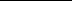 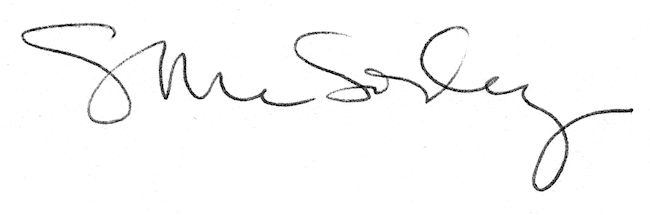 